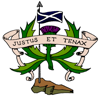                           BOROUGHMUIR HIGH SCHOOL Home/School Communication Calendar (TABULAR) Session 2020 – 21*Due to COVID-19 the likelihood is that SLT Information meetings and parent consultation meetings prior to Christmas may have to take place on-line. We will advise of this nearer the time.A	PARENT CONSULTATION MEETINGSB	SLT/PARENT INFORMATION MEETINGSC	PROGRESS REPORTS (All Progress Reports include a tracking report)D	TRACKING REPORTSE	PRELIM DATESDateYear Group/ClassTimeWednesday 11 November 2020S14.30 – 7.00pm*Wednesday 25 November 2020S3 (+S1 spillover)4.30 – 7.00pm*Thursday 14 January 2021S44.30 – 7.00pmThursday 18 February 2021S5/6 (1s (+S4 spillover))4.30 – 7.00pmTuesday 23 February 2021S5/6 (2s)4.30 – 7.00pmTuesday 9 March 2021S24.30 – 7.00pmDateYear GroupTimeWednesday 26 August 2020S3 Course Structure6.30 – 7.15pm*Wednesday 26 August 2020S4 Course Structure7.30 – 8.15pm*Thursday 27 August 2020S5 Course Structure7.00 – 7.45pm*Monday 31 August 2020S6 Post-School Planning Evening7.00 – 8.00pm*Thursday 10 September 2020S1 Welcome Evening7.00 – 8.00pm*Tuesday 26 January 2021S2 Course Choice & Futures Marketplace7.00 – 8.00pmWednesday 3 February 2021S4 Course Choice6.30 – 7.15pmWednesday 3 February 2021S5 Course Choice7.30 – 8.15pm Wednesday 16 June 2021P7 Information Evening7.00 – 8.00pm Progress ReportsTo CLsTo School Office byTo Parents by S5/6Mon 2 NovFriday 13 Nov 2020Friday 20 November 2020 S4Mon 30 NovFriday 4 Dec 2020Friday 11 December 2020 S2Mon 1 FebFriday 19 Feb 2021Friday 26 Feb 2021 S1Mon 26 AprilFriday 7 May 2021Friday 14 May 2021 S3Mon 24 MayFriday 4 June 2021Friday 11 June 2021Tracking ReportsAdditional Settling in Report      To School Office byTo School Office byS1 Friday 30 October 2020Friday 19 March 2021S2Friday 25th SepFriday 20 November 2020Friday 14 May 2021S3Friday 30 October 2020Friday 5 March 2021S4 Friday 25 September 2020Friday 5 March 2021S5/6 Friday 25 September 2020Friday 29 January 2021Year GroupStartFinishS4Monday 2 November 2020Friday 13 November 2020S5/6Friday 8 January 2021Thursday 21 January 2021